Hillcrest Happenings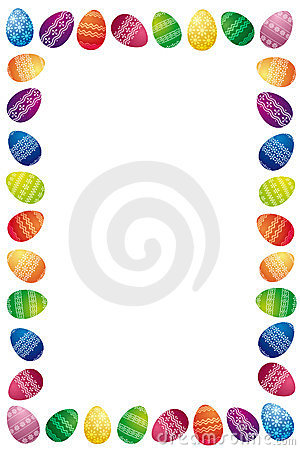 PEN Update March 25th           Easter WeekendWe wish all our families a wonderful Easter weekend.  A reminder that the school will be closed on Friday, March 25th and Monday, March 28th .  If you will be extending your vacation time, please notify the office asap.Wonky Week Tuesday, March 29th will be a Day 1, so please plan accordingly. Ward ForumPlease see the attached flyer from Trustee Laskin re: Ward Forum on Tuesday, April 12th.School Council Meeting- Wednesday, March 30th @ 7 p.m.This week we will have a presentation on Social Media and your child from 7:00-7:15 by Toronto Public Health Liason Nurse, to start the meeting.  Plan to attend and also take part in this valuable information session.Safe ArrivalPlease call the office for safe arrival, if your child is absent or will be late, to avoid multiple unnecessary automated calls.  The automated system calls out in the morning and afternoon, if the office is not informed.Kindergarten RegistrationRegistration is still open for students attending Kindergarten in September 2016.  If you would like to register a child in Kindergarten for September, kindly call the office to book an appointment.  Your child needs to be four years old by December 31, 2016, to qualify.2016 Toronto Music CampsDowntown Summer Strings – Open to grades 3-8 @ Lord Lansdowne P.S.Toronto Summer Music Camps- Open to grades 5-8 @ Mono Cliffs Outdoor CentreSummer Sounds- Open to students in grade 4-9 @ York Mills CollegiatePlease see Mr. Roblin or Mr. Costa for more details.Parent VisitorsParents are always welcome at Hillcrest.  If you are volunteering or attending an assembly or presentation, please start your visit at the office by signing in. If you are picking up your child, we will call them down from their classroom. Thank you for your assistance with supporting the safety of the students.LOST AND FOUNDThat’s it…last announcement.  Lost and Found area will be cleared and all items removed.  We will begin a new collection of Spring itemsHillcrest Parent WebsitePlease visit the Hillcrest Parent Website, http://hillcrestcs-parents.weebly.com, for updated information regarding Hillcrest activities. The following links are especially useful:Swimming: http://hillcrestcs-parents.weebly.com/distance-and-swim-team.htmlExtra-curricular Teams and Clubs: http://hillcrestcs-parents.weebly.com/sports-and-clubs.htmlMonthly Calendar: http://hillcrestcs-parents.weebly.com/calendar.htmlPizza Lunch dates: http://hillcrestcs-parents.weebly.com/pizza-lunch.htmlExtracurricular and Sports update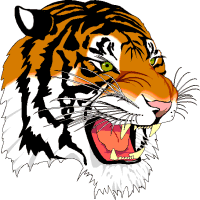 Go Tigers!!!!! Coming Soon….Good Friday………………………………………………………………...March 25thEaster Monday…………………………………………………………….March 28th School Council Meeting………………………………………………...March 30th Swim Team Semi Finals……………………………………………….March 31st Co-Ed Volleyball Tournament………………………………………April 1st School Monthly Assembly…………………………………………… April 6th @ 9:15 a.m.Ward Forum………………………………………………………………..April 12th 